Attività didattica svolta a.s. 2018/2019Classe 3 OMateria: AnatomiaDocente: Prof.ssa Mey ValentinaLibro di testo in uso:  “La dermatologia” per operatori del settore estetico di Gabriella Neri Ed. San MarcoUdA1Microbiologia, fisiologia e invecchiamento cutaneoL’UdA 1 sarà svolta in compresenza con l’insegnante di Tecniche Estetiche.COMPETENZE: Riconoscere le modificazioni tipiche della pelle nelle diverse età della vita.                             Collegare l’invecchiamento della pelle coni cambiamenti ormonali.                             Collegare le caratteristiche della cute all’alimentazione.CONOSCENZE: Recupero delle nozioni anatomiche della pelle e degli annessi. La microflora cutanea e                                fattori di controllo. Fisiologia e biochimica della pelle. Modificazioni della pelle con l’età.                               Fattori  nutrizionali cutanei. Gli inestetismi della pelle. Invecchiamento e radicali liberi. La                              cute dei neonati e degli anziani.ABILITA’ SPECIFICHE: Saper descrivere la struttura e le funzioni della pelle e degli organi annessi.                                            Saper descrivere le diverse caratteristiche della pelle.                                            Descrivere i cambiamenti della cute in relazione all’alimentazione e all’età.Obiettivi minimi:Riconosce le diverse caratteristiche della pelle. Saper collegare globalmente le modificazioni della pelle con i cambiamenti ormonali e con i regimi alimentari.UdA2Dermatologia 1COMPETENZE: Orientarsi nel riconoscimento delle principali lesioni benigne della pelle.                             Riconosce angiomi e varici.CONOSCENZE: Dermatiti allergiche, irritative, atopiche, disidrosi e orticaria.                             Patologie a carico delle ghiandole sebacee, sudoripare e dei peli. Anomalie delle unghie.                             Patologie cutanee a carico dei capillari e dei vasi venosi.ABILITA’ SPECIFICHE: Descrivere allergie ed eczemi. Saper descrivere discromie cutanee: leucodermie e                                              melanodermie. Classificare le patologie degli annessi cutanei. Elencare le                                              patologie cutanee conseguenti a patologie dell’apparato circolatorioObiettivi minimi: Sapersi orientare nel riconoscimento delle principali lesioni benigne della pelle.Riconosce le varici.UdA3Dermatologia 2COMPETENZE: Orientarsi nel distinguere le principali caratteristiche delle lesioni benigne e maligne                               studiate. Conosce i principi base di prevenzione dei tumori maligni della pelle.CONOSCENZE: I principali tipi di nevi e le discromie da mancanza ed eccesso di melanina.                             Lesioni precancerose. Cisti, verruche, callosità.  Psoriasi, pitiriasi, lichen, lupus                                     eritematoso e pemfigo volgare. I tumori maligni della pelle.ABILITA’ SPECIFICHE: Descrivere le lesioni precancerose, i tumori benigni e maligni della pelle, le cisti.                                           Descrivere i principali tipi di discromie della pelle.Obiettivi minimi:Orientarsi nel distinguere le principali caratteristiche delle lesioni benigne e maligne studiate.Data________________							     Firma Docenti_________________																							_________________FIRMA STUDENTI____________________							____________________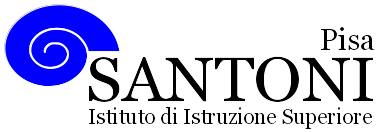 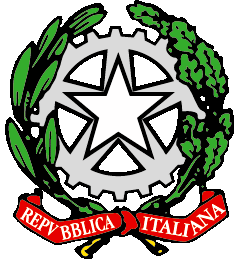 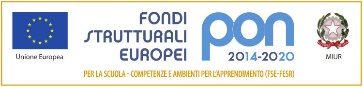 agraria agroalimentare agroindustria | chimica, materiali e biotecnologie | costruzioni, ambiente e territorio | servizi socio-sanitaricorso operatore del benessere | agenzia formativa Regione Toscana PI0626 – ISO9001agraria agroalimentare agroindustria | chimica, materiali e biotecnologie | costruzioni, ambiente e territorio | servizi socio-sanitaricorso operatore del benessere | agenzia formativa Regione Toscana PI0626 – ISO9001agraria agroalimentare agroindustria | chimica, materiali e biotecnologie | costruzioni, ambiente e territorio | servizi socio-sanitaricorso operatore del benessere | agenzia formativa Regione Toscana PI0626 – ISO9001agraria agroalimentare agroindustria | chimica, materiali e biotecnologie | costruzioni, ambiente e territorio | servizi socio-sanitaricorso operatore del benessere | agenzia formativa Regione Toscana PI0626 – ISO9001agraria agroalimentare agroindustria | chimica, materiali e biotecnologie | costruzioni, ambiente e territorio | servizi socio-sanitaricorso operatore del benessere | agenzia formativa Regione Toscana PI0626 – ISO9001www.e-santoni.gov.ite-mail: piis003007@istruzione.ite-mail: piis003007@istruzione.itPEC: piis003007@pec.istruzione.itPEC: piis003007@pec.istruzione.it